ПРОЕКТНЫЙ ЗАМЫСЕЛ 1. Общеобразовательная организация: Муниципальное автономное общеобразовательное учреждение «Средняя общеобразовательная школа «Мастерград» г. Перми 2. Название направления конкурса: практики индивидуализации в образовании, в т.ч. практики тьюторского сопровождения обучающихся, практики инициирования у обучающихся самостоятельного образовательного или социального действия3. Тема проекта: «EDUTERRA или учебные проекты»4. ФИО, должность руководителя проекта: Яковлева Ирина Викторовна, заместитель директора по УВР5. Контактные данные руководителя проекта (номер телефона, e-mail): 8-919-47-22-837, iyakov.ppk@gmail.com 6. Участники проекта, включая представителей научного сообщества, методистов. 7. Имеющийся у коллектива опыт, позволяющий качественно реализовать проект, в т.ч. практика работы в заявленном направлении, полученные ранее результаты, наличие опыта проектирования и исследования (не более 2-х страниц). Школа с 2017 года является краевой апробационной площадкой по реализации ФГОС ООО в рамках научно-методических проектов: Смысловое чтение, Моделирование в основной школе, Система тьюторского сопровождения элективных образовательных практик как инструмент подготовки учащихся основной школы к выбору профиля обучения. Педагогический коллектив МАОУ «СОШ «Мастерград» г.Перми имеет опыт разработки и проведения исследовательских проектов. Так, в 2018 года исследовательский проект «Образовательная студия как формат развития личностных результатов обучения учащихся» стал одним из победителей краевого конкурса исследовательских проектов краевых апробационных площадок по реализации ФГОС ООО.Проектная команда школы состоит из учителей, являющихся экспертами по оцениванию метапредметных результатов обучения по различным направлениям: моделирование, аргументация, учебное сотрудничество, смысловое чтение. Педагоги имеют опыт разработки модулей оценивания, что отражено в следующих публикациях (см. Приложение 1 «Список публикаций»). В педагогическом коллективе с 2019 года начала работу тьюторская служба, в которой работают подготовленные тьюторы (десять человек). В ОУ реализуется институциональный вариант муниципальной модели основной школы г. Перми «Основная школа – пространство выбора» (ММОШ), в рамках которого организовано поточно-групповое обучение по предметам: история, литература, обществознание, математика; проводятся краткосрочные курсы по выбору учащихся; организуются деятельностные и профессиональные пробы с социальными партнерами; развивается тьюторское сопровождение школьников.Стратегическая цель деятельности педагогического коллектива при реализации указанной модели – создание пространства выбора и апробации учащимися различных видов и содержания деятельности (ремесло, учебные предметы, профессиональные области). Участвуя в образовательных интенсивах через собственный выбор, школьники тем самым в образовательном процессе формируют индивидуальную образовательную траекторию. Дополняя ее участием в различных воспитательных, спортивных мероприятиях, интеллектуальных конференциях и конкурсах, социальных проектах, учащиеся строят индивидуальную образовательную программу.Модель предусматривает проявление активности учащихся в выборе образовательных ресурсов для построения собственного индивидуального образовательного маршрута, но пока в полной мере не обеспечивает формирование у учеников такого качества, как инициативность, столь необходимого современному успешному человеку. В связи с этим, тема номинации конкурса исследовательских проектов «Практики индивидуализации в образовании, в т.ч. практики тьюторского сопровождения обучающихся, практики инициирования у обучающихся самостоятельного образовательного или социального действия» является актуальной для школы. Проект в данном направлении, с одной стороны, может быть реализован в тех условиях, которые созданы школой, с другой – позволит решить проблему развития школьного пространства, как пространства индивидуализации. 8. Проблема, на решение которой направлен проект: необходимость разработки образовательных практик, позволяющих учащимся проявить проектную активность. При разработке проекта были поставлены следующие вопросы:Как создать ситуацию и пространство, мотивирующие ребенка на активную проектную деятельность, что представляет собой система сопровождения, какой разработать дидактический материал?Как проверить может ли интенсивное погружение учащихся 8-х классов в проектную деятельность вызвать у них интерес к этому направлению деятельности и сформировать соответствующие умения? Какая образовательная практика позволит вызвать интерес восьмиклассника к проектной деятельности?9. Проблемный анализ ситуации, включающий описание основных подходов по решению данной проблемы, существующих в науке и практике. Современный образовательный процесс актуализирует применение педагогами таких методов и методических приемов, которые формируют у школьников навыки самостоятельного добывания новых знаний, сбора необходимой информации, умения выдвигать гипотезы, делать выводы и строить умозаключения. К таким методам и приемам могут быть отнесены проектные технологии, которые учителя-предметники могут использовать как на уроке, так и во внеурочной и внеклассной работе. Как отмечает Максимова С.В., в деятельности «… следует различать два вида активности – неадаптивную активность (НА), необходимую для порождения новых идей, целей, замыслов, и адаптивную активность, важную для их реализации. НА – спонтанная активность, идущая от внутренних побуждений, выходящая за рамки требуемого. Адаптивная активность – это активность, подчиненная определенной цели, требованиям, нормам, правилам, внешним условиям [3]. На наш взгляд, формирование адаптивной проектной активности становится целью работы педагогического коллектива современной школы.Метод проектов как система обучение получил распространение во многих странах. Общеизвестна история данной технологии [8, 9, 10, 11, 12]. В российской практике мы ориентируемся на реализацию требований федерального государственного образовательного стандарта основного общего образования (ФГОС ООО) к результатам обучения, которые позволяют сформулировать аргументы в пользу предлагаемой темы проекта.Во-первых, в ФГОС ООО сформулированы личностных характеристик выпускника основной школы (портрет выпускника). Одна из таких характеристик определяет ученика как «активно и заинтересованно познающего мир, осознающего ценность труда, науки и творчества». Это положение раскрывается в личностных и метапредметных результатах обучения (см. Приложение 2). Все перечисленные результаты в той или иной степени являются компонентами проектной самостоятельности школьника. Во-вторых, в состав основной образовательной программы школы входит программа развития универсальных учебных действий (программа формирования общеучебных умений и навыков). Программа развития УУД при получении основного общего образования направлена на реализацию требований ФГОС ООО  к личностным и метапредметным результатам освоения основной образовательной программы основного общего образования, системно-деятельностного подхода, развивающего потенциала основного общего образования; повышение эффективности освоения обучающимися основной образовательной программы основного общего образования, усвоения знаний и учебных действий, расширение возможностей ориентации в различных предметных областях, научном и социальном проектировании (здесь и далее – подчеркнуто нами), профессиональной ориентации, строении и осуществлении учебной деятельности; формирование у обучающихся основ культуры исследовательской и проектной деятельности и навыков разработки, реализации и общественной презентации обучающимися результатов исследования, предметного или межпредметного учебного проекта, направленного на решение научной, личностно и (или) социально значимой проблемы.Федеральный стандарт касается только образовательной среды, это до 11 лет жизни. Однако, жизнь гораздо шире и дольше. В-третьих, тренд в современном образовании на необходимость развития SOFT SKILLS. Так, Д. Песков утверждает, что, начиная с 2015 года наблюдается формирование запроса от работодателей на развитие надпредметного образования для среды с возрастающей неопределенностью, а к 2022 году в школьном образовании должна быть сформирована культура самостоятельности: развитие форм ранней социализации, включающих школьников во взрослую жизнь (предприниматели и пр.) [5]. Как отмечается в докладе центра стратегических разработок и высшей школы экономики «Двенадцать решений для нового образования», для современной ситуации характерно изменение учебных планов школ, колледжей, вузов в ответ на новые вызовы: теперь в них не менее 30% занимает проектная деятельность, специально развивающая социальные и эмоциональные навыки — навыки XXI века (кооперация, коммуникация, креативность, критическое мышление, самоорганизация, умение учиться.), обеспечивается поддержка проектных и образовательных программ, обеспечивающих школьников опытом позитивной социальной деятельности, предпрофессиональными пробами, занятиями по развитию способностей [6, с. 71].Авторский коллектив [7, с. 72] отмечают, что растущая сложность мира будет сопровождаться дальнейшим ростом разнообразия существующих навыков и знаний, современным работникам будут необходимы навыки и знания, которые помогут справиться с растущей сложностью нашей цивилизации, включая системное и экосистемное мышление, дизайн- и проектное мышление. В-четвертых, в настоящее время заметно несистемное применение проектной технологии в урочной деятельности, низкий процент участия в конференциях, конкурсах. В общеобразовательных учреждениях и в Мастерграде, в частности, предусматривается, что данные результаты достигаются за счет индивидуальной работы школьников (чаще всего при подготовке к конференциям или конкурсам проектов). Но этого недостаточно, и необходимо формировать и развивать умение проектировать в целом у выпускников. Это означает, что нужно: -  создать ситуацию и пространство, мотивирующие ребенка на активную проектную деятельность, продумать систему сопровождения, разработать дидактический материал;-  проверить может ли интенсивное погружение учащихся 8-х классов в проектную деятельность вызвать у них интерес к этому направлению деятельности и сформировать соответствующие умения (возможно какой-то компонент).10. Педагогические, организационно-педагогические и др. средства решения заявленной проблемы с подробным описанием (указываются конкретные образовательные практики/формы организации образовательного процесса, в рамках которых будет решаться заявленная проблема, дается их подробное описание, последовательность и условия их реализации). Для решения заявленной проблемы в МАОУ «СОШ «Мастерград» г.Перми разработан проект «EDUTERRA» для учащихся 8-х классов, направленный на развитие детской адаптивной проектной активности в предмете.  Мы опираемся на определение данное Н.Ю. Пахомовой [12, с. 12]: учебный проект – это деятельность по замысливанию/разработке, реализации и публичному представлению учеником практического продукта, созданного в тематике того или иного учебного предмета. Учащийся может быть автором проекта, а может быть только разработчиком проекта, тему которого предложил куратор проекта (учитель-предметник).Суть проекта заключается в том, что организуются специальные условия для самостоятельного учебного проектирования и творческой работы учащихся. Опыт школьников, полученный в ходе уроков, осмысленный и осознанный, превращается в средство для достижения новой цели, поставленной в ходе подготовки и проведения мероприятий проекта. При этом любой из участников проекта – это действительно активный участник происходящего, а не зритель: у каждого – свои смыслы, своя деятельность, свои переживания. В ситуации ограниченности ресурсов (содержание и время) учащийся имеет неограниченные возможности для самовыражения, развития и демонстрации предметных и метапредметных умений. Гипотеза: проект «EDUTERRA» позволит ученику научиться осуществлять самостоятельные учебные проектные действия, которые позволят ему возбудить (или удержать) интерес к учебному содержанию того или иного предмета, в перспективе выстроить самостоятельные осознанные действия по образовательному продвижению.Цель проекта – разработка образовательной практики, направленной на формирование и развитие проектной активности школьников (проявления интереса к проектной деятельности).Описание проектаПроект «EDUTERRA» позволяет создать специальные условия для реализации самостоятельных учебных проектов учащихся, проводится в течение 7-10 дней. Участвуют все учащиеся восьмой параллели (около 200 детей). Проектная деятельность учащегося в проекте «EDUTERRA» сопровождается следующими педагогическими позициями: тьютор, консультант, куратор, эксперт. Тьютор – педагог, помогающий учащимся сформировать авторский замысел проекта. Консультант – практик, имеющий большой опыт работы в определённой области деятельности. Куратор – педагог, поставивший проектную задачу, которую выбрал учащийся. Эксперт – человек, обладающий опытом реализации множества проектов, способный оценить возможность реализации проекта и оценить его результат.При проведении мероприятий проекта формируются следующие организационные структуры: предметные центры, в который работают кураторами и консультантами детских проектов учителя-предметники; основная задача центров состоит в содержательном сопровождении учащихся в проектной активности;тьюторский центр, являющийся местом формирования проектных замыслов школьников и рефлексии их участия в проекте «EDUTERRA».Перечень предметных центров:ЛитературныйМатематическийЯзыковойЕстественнонаучныйЦентр информатикиСоциально-историческийСтруктура проекта состоит из 3 модулей: модуль запуска проекта, модуль реализации проекта и предъявления его результатов, модуль рефлексии. Представим перечень модулей проекта «EDUTERRA» и краткое их описание.Первый модуль «Модуль запуска проекта» является этапом формирования проектной идеи учащихся. Состоит из следующих действий:семинар по педагогическому проектированию работы предметных и тьюторского центров;информирование учащихся и их родителей;информационно-установочное учебное занятие для школьников, на котором происходит погружение учащихся в организацию предстоящей проектной деятельности, при необходимости обучение данному виду работы;общий сбор, на котором берет свое начало проектная активность учащихся;работа тьюторского центра, на котором учащиеся определяются с проектной идеей;взаимодействие учащихся с консультантами и кураторами проектов (в таких ролях выступают педагоги школы), в результате которого происходит конкретизация проектной идеи и появляется замысел проекта;рефлексивный тьюториал, на котором учащиеся предъявляют результат своей работы в виде Паспорта проекта, анализируют свои действия.Итоговым продуктом данного этапа является Паспорт проекта (см. Приложение 3), заполненный в разделах «Фамилия, имя, класс», «Основная идея проекта, продукт», «План проекта». Второй модуль «Модуль реализации проекта и предъявления его результатов» представляет собой деятельность учащихся по разработке и защите проектных замыслов. При этом консультанты и кураторы проектов проводят консультации по запросам школьников. Учителя-предметники обсуждают со школьниками тематику и содержание детского проекта в течение недели. Возможны следующие направления консультаций: коррекция понимания проблемного вопроса, проектной идеи, замысла проекта; коррекция замысла проекта на основе предметного содержания (например, физика – эксперименты, техника, задачи; история – работа с одним артефактом, с одним источником, со многими источниками; и др.). Встречи назначаются индивидуально по графику, согласовываются между обоими сторонами (проектант и куратор/консультант проекта). Процедура защиты проектов проводится в формате одновременной публичной стендовой защиты. На этом этапе происходит оценивание детских проектов экспертами, в качестве которых могут выступать другие учителя (не являющиеся консультантами или кураторами проектов), внешние профессионалы, учащиеся старших классов. В назначенный день учащиеся защищают свои проекты. Организуется большое пространство. Все проекты защищаются одновременно.  Такая форма презентации работ дает возможность всем авторам представит результаты на равноправной основе, а всем желающим не прослушивать проекты одной предметной области, а выбрать интересующие их работы и подробно расспросить авторов об их сути. Стенд предназначен для того, чтобы кратко и наглядно ознакомить экспертную комиссию с других участников с содержанием работы и достигнутыми результатами. Поскольку материал стенда не может охватить всю проделанную работу, автор должен быть готовым ответить на вопросы экспертной комиссии и пояснить любой текстовый и иллюстративный материал. Каждый школьник должен получить оценку от трех-пяти экспертов, которая фиксируется в Паспорте проекта (см. Приложение 3). Экспертами выступают все взрослые участники события. Эксперты по 10-балльной школе (см. критерии оценки проекта ниже) оценивают учебный проект, выставляют баллы в Паспорт проекта. Каждый учащийся должен получить оценку от трех экспертов. Итоговым продуктом данного модуля является устное сообщение учащегося, сопровождающееся представлением материалов детского проекта. Третий модуль «Модуль рефлексии» посвящен организации рефлексии реализации проекта «EDUTERRA» со всеми группами участников (детьми и взрослыми). Рефлексия проводится в устной и письменной форме тьюторами. Школьники выполняют заполнение последней часть Паспорта проекта «Рефлексивное эссе». Все Паспорта сдаются тьюторам, которые передают их куратору проекта «EDUTERRA». Итоговым продуктом является письменный рефлексивный текст.11. Ожидаемый образовательный результат(-ы) проекта с указанием основных качественных и количественных характеристик результата(-ов) Целевым образовательным результатом на практическом уровне является проектная компетентность учащихся в аспекте проявления интереса к проектной деятельности.Результаты реализации проекта оцениваются в каждом модуле проекта. Предусмотрены процедуры и критерии оценки продуктов детской проектной активности. В первом модуле оценивается умение ребенка сформулировать замысел проекта. Объектом оценивания является Паспорт проекта, критерии оценки: степень конкретности замысла проекта (итогового результата, шагов) и личная заинтересованность автора проектной идеи. По окончании второго модуля оценивается умения выполнять запланированные действия, реализовывать цель и получать продукт, выступать публично, отвечая на вопросы по работе. Итоговым продуктом данного модуля является устное сообщение учащегося, сопровождающееся представлением материалов детского проекта. Критерии оценки: степень завершенности проекта, выполнение формальных требований к оформлению Паспорта проекта, качество и содержание выступления. В третьем модуле оценивается уровень развития рефлексивных умений школьников. Объектом оценивания является письменный рефлексивный текст. Критерии оценивания: наличие деятельностной оценки проекта, интерес к содержанию проектной деятельности.12.  Перечень ожидаемых продуктов реализации проекта. Основным продуктом проекта является разработанный модуль программы развития универсальных учебных действий (программа проектной деятельности) основной образовательной программы основного общего образования МАОУ «СОШ «Мастерград» г. Перми, направленный на развитие детской учебной активности посредством организации проектной деятельности учащихся, включающий:пояснительную записку,описание модуля запуска проекта;описание модуля реализации проекта и предъявления его результатов, в т.ч. процедур сопровождения проектной активности (консультаций), процедуры предъявления результатов проектной деятельности учащихся;описание модуля рефлексии;мониторинг результатов реализации программы.Кроме того, будут подготовлены:Аналитическая записка по итогам апробации модуля программы развития универсальных учебных действий (программа проектной деятельности) основной образовательной программы основного общего образования МАОУ «СОШ «Мастерград» г. Перми, в т.ч. анализ результативности проограммы;Статья с описанием замысла и результатов реализации проекта;Отчет по результатам реализации проекта.13.  Поэтапный краткий план работ на весь срок выполнения проекта (не более 2-х страниц). Задачи проекта:Выявить инициативную группу педагогов.Провести методический семинар по запуску проекта.Разработать процедуру запуска проекта.Разработать сценарий проведения итогового мероприятия.Разработать систему мониторинга образовательных результатов, формируемых и/или развиваемых в ходе проекта.Разработать процедуру рефлексии результатов проекта.Проанализировать эффективность образовательной практики по запуску проектной деятельности учащихся.14. Краткая аннотация проекта (не более 1/2 стр.), включающая описание актуальности и новизны проектного замысла, указание ожидаемых образовательных результатов, предлагаемых педагогических средств решения проблемы, возможные сферы практического применения результатов проекта.Проект разработан для решения проблемы развития школьного пространства как пространства индивидуализации, в котором учащиеся получают возможность проявить интерес к проектной деятельности.Средством решения является проект «EDUTERRA», состоящий из мероприятий – образовательных практик, позволяющих учащимся проявить проектную активность. Данную проектную активность следует отнести к адаптивной, т.к. для нее создаются условия в рамках школьного предметного пространства. Важной практикой является организация сопровождения этой деятельности школьников. В перспективе ожидается становление неадаптивной проектной активности детей. Реализация проекта позволит учащимся проявить активность и сформировать интерес как при выборе тематизма, так и при конкретизации содержания и результатов (продуктов) проектной работы. В рамках проекта административно-педагогическая команда Мастерграда разработает процедуры запуска адаптивной проектной активности школьников и ее рефлексии, спроектирует эффективные механизмы их организации и сопровождения. Продуктом проекта является модуль программы развития универсальных учебных действий (программа проектной деятельности) ООП основного общего образования МАОУ «СОШ «Мастерград» г. Перми для 8 классов, направленный на развитие детской проектной активности, включающий описание процедур запуска и рефлексии проекта, описание процедур оценки результатов реализации модуля.ЛитератураФедеральный государственный образовательный стандарт основного общего образования / министерство образования и науки РФ. – 2 изд. – М.: Просвещение, 2013, - 48 с.Зиангирова Линеза Фаатовна. Развитие познавательной активности старшеклассников в процессе проектной деятельности.. Автореф.дисс. к.п.н. 2009Максимова С.В. Концепция дуальности неадаптивной и адаптивной активности в творчестве. Режим доступа: https://psy.su/feed/3765/. Дата обращения 10.02.2020 г.Российское образование 2030: Дорожные карты будущего. Результаты первого российского этапа исследования.«Двенадцать решений для нового образования». Доклад центра стратегических разработок и высшей школы экономики. 2018 г. Е. Лошкарева, П. Лукша, И. Ниненко, И. Смагин, Д. Судаков. Навыки будущего. Что нужно знать и уметь в новом сложном мире. 2017 г.Пахомова Н.Ю. Метод учебного проекта в образовательном учреждении: М.:АРКТИ, 2005Полат Е.С. Новые педагогические и информационные технологии в системе образования. –М: ACADEMA, 2005.Сергеева В.П. Проектно-организаторская деятельность учителя в воспитательной деятельности. – М., 2008Байбородова Л. В. Проектная деятельность школьников в разновозрастных группах: пособие для учителей общеобразовательных организаций / Л. В. Байбородова, Л. Н. Серебренников. – М.: Просвещение, 2013. – 175 с. – (Работаем по новым стандартам)Хуторской, А.В. Метод проектов и другие зарубежные системы обучения // Школьные технологии. – 2013. - № 3. – С. 95 – 100Пахомова Н.Ю. Метод учебного проекта в образовательном учреждении: Пособие для учителей и студентов педагогических вузов. — 3-е изд., испр. и доп. — М.: АРКТИ, 2005. — 112 с. (Метод. биб-ка) Режим доступа: https://refdb.ru/look/1610583-pall.htmlПриложение 1Список публикаций педагогических работников МАОУ «СОШ «Мастерград» г. Перми по направлению «Нетрадиционные образовательные практики»Яковлева И.В., Пономарева Е.П. Из опыта организации мониторинга метапредметных результатов учащихся 5-х классов / Реализация системно-деятельностного подхода в современном образовании: достижения и перспективы: матер. междунар. науч-практ. конф. (22-24 сентября 2016 г., г. Пермь, Россия) / ред. Кол. Ю.С. Григорьева, Н.А. Зорина, Л.В. Коломийченко, О.В. Прозументик, Перм. гос. гуманит.-пед. ун-т. – Пермь, 2016. – 160 с. – сс. 128-131.Яковлева И.В. Из опыта разработки и апробации модуля оценивания метапредметных результатов (на примере умения моделировать) / Реализация системно-деятельностного подхода в современном образовании: достижения и перспективы: матер. междунар. науч-практ. конф. (22-24 сентября 2016 г., г. Пермь, Россия) / ред. Кол. Ю.С. Григорьева, Н.А. Зорина, Л.В. Коломийченко, О.В. Прозументик, Перм. гос. гуманит.-пед. ун-т. – Пермь, 2016. – 160 с. – СС. 152-156.Пономарева ЕП. Формирование и оценка метапредметного результата обучения на уроках русского языка и литературы. Русский язык и русская культура в полиэтническом пространстве: теоретический и прикладной аспекты / мат. всеросс. научно-практ. конференции (с междунар. Участием) 28.02.2014 г. – Казань: изд-во «Слово», 2014. – 550 с. – 206-209 сс.Пономарева Е.П., Яковлева И.В. Из практики организации групповых тьюториалов для учащихся основной школы //Педагогические инициативы: теория и практика. Материалы первой всероссийской конференции работников сферы образования / часть II. Кемерово: Информационный Центр «Матрица интеллекта», 2015 г. – 215 с. – СС. 192-195.Гришаев Р.Н., Пономарева Е.П., Чудинова Л.В., Яковлева И.В. Модуль системы мониторинга метапредметных результатов «Оценка способности формулировать, аргументировать и отстаивать свое мнение». Умение обосновывать свою точку зрения на основе сравнения двух источников информации (6 класс) / Мониторинг метапредметных результатов в основной школе, часть 2: сб. науч. и метод. материалов / под общ. ред. В.Р. Имакаева; РИНО ПГНИУ. – Пермь, 2014. – 134 с. – СС. 18-22.Никитюк О.С., Шиверская И.Н., Яковлев С.С., Яковлева И.В. Мониторинг умения моделировать: из опыта работы / сборник Региональной научно-практической конференции «Актуальные проблемы внедрения ФГОС при обучении математике в основной и средней школе», 2017 г.Руденко Н.С., Никитюк О.С., Бушуев Г.С. Социально-образовательная практика по геометрии (из опыта организации и проведения мониторинга предметных результатов обучения)» / Современные тенденции естественно-математического образования: школа-вуз [Текст]: материалы Международной научно-практической конференции, 13-14 апреля 2018 г.: в 2 ч. Ч.1 / Соликамский государственныйпедагогический институт (филиал) ФГБОУ ВО ПГНИУ, ООО «Типограф»; Т.В. Рихтер, составление. – Соликамск: СГПИ, 2018. – 91 с. – 53-57 сс.Приложение 2Личностные и метапредметные результаты обучения в основной школеЛичностные:формирование ответственного отношения к учению, готовности и способности обучающихся к саморазвитию и самообразованию на основе мотивации к обучению и познанию, осознанному выбору и построению дальнейшей индивидуальной траектории образования на базе ориентировки в мире профессий и профессиональных предпочтений, с учетом устойчивых познавательных интересов, а также на основе формирования уважительного отношения к труду, развития опыта участия в социально значимом трудеосвоение социальных норм, правил поведения, ролей и форм социальной жизни в группах и сообществах, включая взрослые и социальные сообщества; участие в школьном самоуправлении и общественной жизни в пределах возрастных компетенций с учетом региональных, этнокультурных, социальных и экономических особенностейформирование коммуникативной компетентности в общении и сотрудничестве со сверстниками, детьми старшего и младшего возраста, взрослыми в процессе образовательной, общественно полезной, учебно-исследовательской, творческой и других видов деятельностиметапредметные:умение самостоятельно определять цели своего обучения, ставить и формулировать для себя новые задачи в учебе и познавательной деятельности, развивать мотивы и интересы своей познавательной деятельности; умение самостоятельно планировать пути достижения целей, в том числе альтернативные, осознанно выбирать наиболее эффективные способы решения учебных и познавательных задач; умение соотносить свои действия с планируемыми результатами, осуществлять контроль своей деятельности в процессе достижения результата, определять способы действий в рамках предложенных условий и требований, корректировать свои действия в соответствии с изменяющейся ситуацией; умение оценивать правильность выполнения учебной задачи, собственные возможности ее решениявладение основами самоконтроля, самооценки, принятия решений и осуществления осознанного выбора в учебной и познавательной деятельности.Приложение 3Паспорт проекта (заполняется учащимся)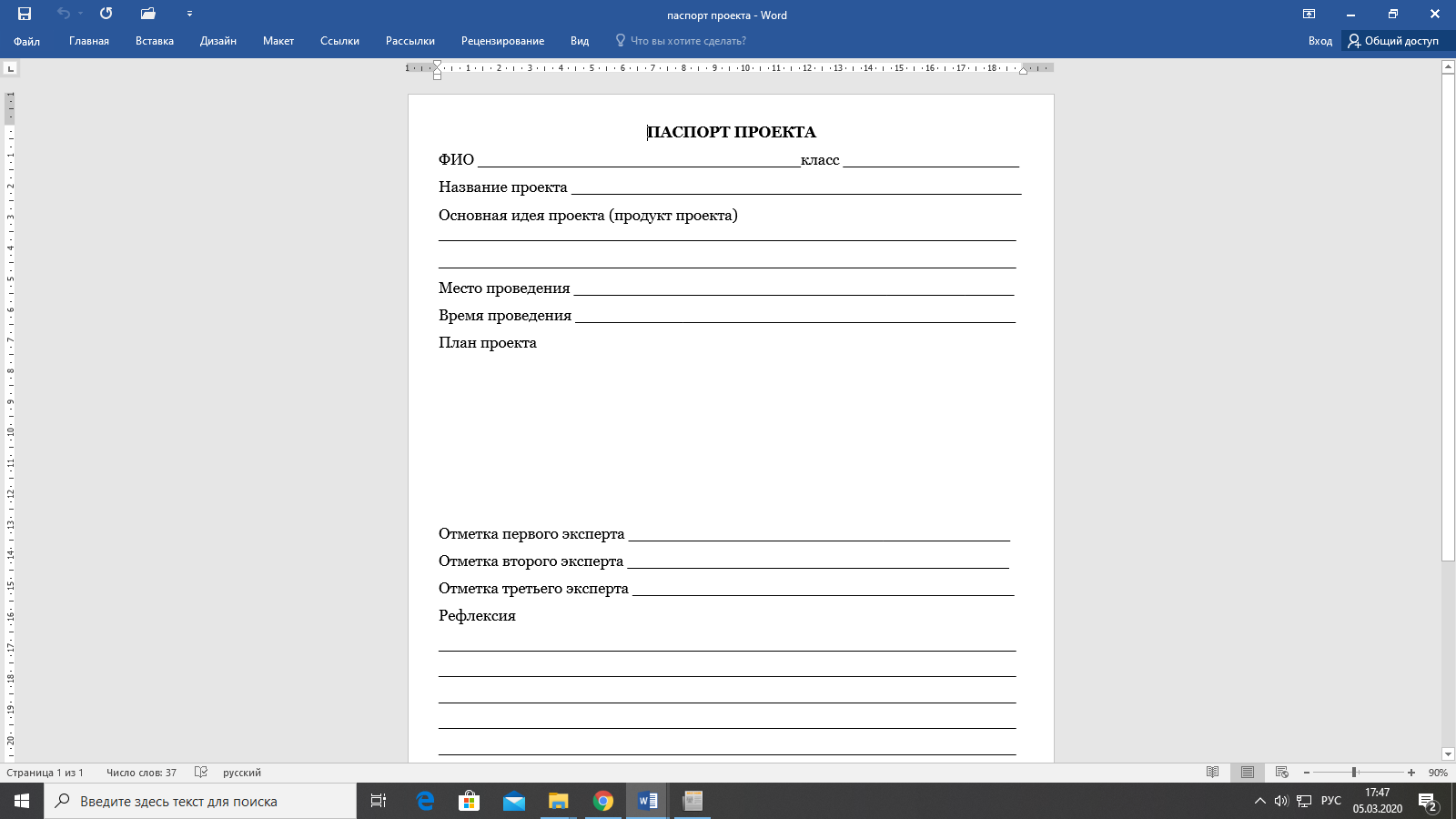 №ФИО (полностью)Должность, место работы, ученая степеньВыполняемая в проекте функцияГубайдуллин Радик АзгамовичАНО «Сетевой институт ПрЭСТО», ПГНИУ, ст. преподавательНаучный руководительКазакова Оксана АнатольевнаДиректор МАОУ «СОШ «Мастерград»Руководитель проектного офисаГузаерова Лариса СавитовнаУчитель МАОУ «СОШ «Мастерград»разработчикШиверская Ирина НиколаевнаУчитель МАОУ «СОШ «Мастерград»Разработчик, тьюторПономарева Елена ПавловнаУчитель МАОУ «СОШ «Мастерград»Разработчик, тьюторШилова Олеся ВикторовнаУчитель МАОУ «СОШ «Мастерград»разработчикТихонова Наталья ЮрьевнаУчитель МАОУ «СОШ «Мастерград»разработчикЛоскутова Полина ИгоревнаУчитель МАОУ «СОШ «Мастерград»разработчикОдегов Андрей СергеевичУчитель МАОУ «СОШ «Мастерград»разработчикТюленева Надежда ГригорьевнаУчитель МАОУ «СОШ «Мастерград»разработчикБрюханова Светлана АлександровнаУчитель МАОУ «СОШ «Мастерград»Разработчик, тьюторНешатаева Ольга АлександровнаУчитель МАОУ «СОШ «Мастерград»Разработчик, тьюторГальцева Александра НиколаевнаУчитель МАОУ «СОШ «Мастерград»Разработчик, тьютор, руководитель тьюторской службыЯковлев Степан СергеевичУчитель МАОУ «СОШ «Мастерград»Технический специалист, разработчик№ЭтапОсновные действияСроки1ПодготовительныйФормирование административно-педагогической проектной группыОбучение командыПодготовка нормативной документацииапрель 2020 г. – июнь 2020 г.2ОсновнойРеализация проектаКорректировка плановОбучение педагоговСовещания административно-педагогической проектной группыПроведение мероприятий проектаМониторинг промежуточных и итоговых результатов сентябрь 2020 г. – октябрь 2020 г.3РефлексивныйАнализ полученных результатовОписание проведенных практикПроведение семинаров по обобщению опытаУчастие в конференции ИРО ПКоктябрь 2020 г.